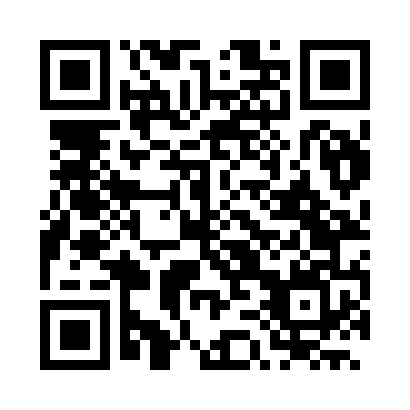 Prayer times for Cravinhos, BrazilWed 1 May 2024 - Fri 31 May 2024High Latitude Method: NonePrayer Calculation Method: Muslim World LeagueAsar Calculation Method: ShafiPrayer times provided by https://www.salahtimes.comDateDayFajrSunriseDhuhrAsrMaghribIsha1Wed5:136:2912:083:225:476:582Thu5:136:2912:083:225:466:583Fri5:146:2912:083:225:466:574Sat5:146:3012:083:215:456:575Sun5:146:3012:083:215:456:566Mon5:146:3112:073:205:446:567Tue5:156:3112:073:205:436:558Wed5:156:3112:073:205:436:559Thu5:156:3212:073:195:426:5510Fri5:166:3212:073:195:426:5411Sat5:166:3312:073:195:426:5412Sun5:166:3312:073:185:416:5413Mon5:176:3412:073:185:416:5314Tue5:176:3412:073:185:406:5315Wed5:176:3412:073:175:406:5316Thu5:186:3512:073:175:406:5217Fri5:186:3512:073:175:396:5218Sat5:186:3612:073:175:396:5219Sun5:196:3612:073:165:396:5220Mon5:196:3612:073:165:386:5121Tue5:196:3712:083:165:386:5122Wed5:206:3712:083:165:386:5123Thu5:206:3812:083:165:376:5124Fri5:206:3812:083:165:376:5125Sat5:216:3912:083:155:376:5126Sun5:216:3912:083:155:376:5127Mon5:216:3912:083:155:376:5028Tue5:216:4012:083:155:376:5029Wed5:226:4012:083:155:366:5030Thu5:226:4112:093:155:366:5031Fri5:226:4112:093:155:366:50